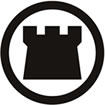 SPACE ABOVE THIS LINE FOR RECORDER’S USESATISFACTION OF MORTGAGEAssessor Parcel Number: __________________________ KNOW ALL MEN BY THESE PRESENTS, that_____________________________________________________________________________________ DO HEREBY CERTIFY that the following Mortgage IS PAID, and do hereby consent that the same be discharged of record. Mortgage dated _______________________, made by: ___________________________________________________________________________________ to _________________________________________________________________________ in the principal sum of $___________________ and recorded _________________ as Instrument No. _______________ Book _________ Page ________ in the office of the County Recorder of _____________________ County, State of California, which Mortgage has not been assigned of record.Dated: _________________________A notary public or other officer completing this certificate verifies only the identity of the individual who signed the document to which this certificate is attached, and not the truthfulness, accuracy, or validity of that document.STATE OF CALIFORNIACOUNTY	OF	_______________________________________On ___________________________________________before me,_______________________________________________________ (here insert name and title of the officer),notary public, personally appeared ______________________________________________________________________________, who proved to me on the basis of satisfactory evidence to be the person(s) whose name(s) is/are subscribed to the within instrument and acknowledged to me that he/she/they executed the same in his/her/their authorized capacity(ies), and that by his/her/their signature(s) on the instrument the person(s), or the entity upon behalf of which the person(s) acted, executed the instrument.I certify under PENALTY OF PERJURY under the laws of the state of California that the foregoing paragraph is true and correct.WITNESS my hand and official sealSignature _______________________________________________	(This area for official notarial seal)